АДМИНИСТРАЦИЯКРАСНОКАМСКОГО МУНИЦИПАЛЬНОГО РАЙОНАПЕРМСКОГО КРАЯПОСТАНОВЛЕНИЕ23.03.2016                                                                                      № 134                                                              .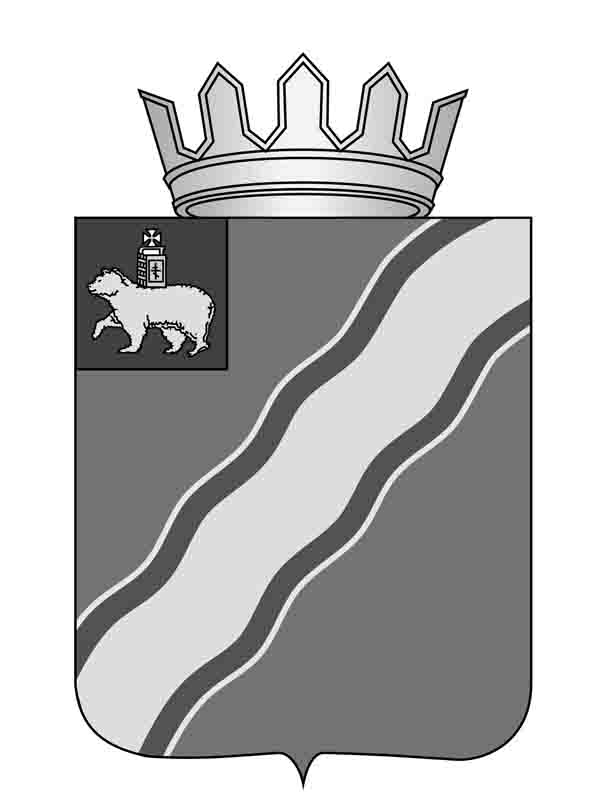 О введении временных ограниченийВ соответствии с Федеральным законом от 06 октября . № 131-ФЗ «Об общих принципах организации местного самоуправления в Российской Федерации», Постановлением Правительства Пермского края от 10 января 2012 г. № 9-п «Об утверждении Порядка осуществления временного ограничения или временного прекращения движения транспортных средств по автомобильным дорогам регионального или межмуниципального и местного значения в Пермском крае», статьями 8, 20, 22 Устава Краснокамского муниципального района, в целях обеспечения безопасности дорожного движения и сохранности автомобильных дорог и дорожных сооружений на них от возможных разрушений в период возникновения неблагоприятных природно-климатических условий, в связи со снижением несущей способности конструктивных элементов автомобильных дорог, вызванной их переувлажнением в весенний период администрация Краснокамского муниципального районаПОСТАНОВЛЯЕТ:1. Временно на период с 04 апреля 2016 года по 10 мая 2016 года включительно ограничить движение транспортных средств по автомобильным дорогам общего пользования местного значения вне границ населенных пунктов в границах Краснокамского муниципального района в соответствии с перечнем согласно приложению 1  к настоящему постановлению.2.  Установить, что временное ограничение движения транспортных средств по автомобильным дорогам общего пользования местного значения вне границ населенных пунктов в границах Краснокамского муниципального района в весенний период осуществляется путем установки дорожных знаков 3.12 «Ограничение массы, приходящейся на ось транспортного средства» со знаками дополнительной информации (таблички) 8.20.1 и 8.20.2 «Тип тележки транспортных средств», предусмотренных Правилами дорожного движения.3.  Установить предельно допустимые для проезда по автомобильным дорогам общего пользования местного значения вне границ населенных пунктов в границах Краснокамского муниципального района нагрузки на оси транспортного средства согласно приложению 2 к настоящему постановлению.4. Управлению развития инфраструктуры, ЖКХ, транспортного обслуживания и дорог администрации Краснокамского муниципального района:4.1. проинформировать пользователей автомобильных дорог общего пользования  местного значения вне границ населенных пунктов в границах Краснокамского муниципального района путем размещения на официальных сайтах в сети Интернет, а также через средства массовой информации о причинах и сроках таких ограничений, о порядке и местах выдачи специальных разрешений;4.2. в течение 5 рабочих дней направить настоящее постановление в прокуратуру г.Краснокамска;4.3.  в течение 5 рабочих дней со дня принятия акта о введении ограничения письменно уведомить Краснокамский Отдел ГИБДД ОМВД России по Пермскому краю;       4.4. организовать выдачу специальных разрешений на движение по автомобильным дорогам общего пользования местного значения вне границ населенных пунктов в границах Краснокамского муниципального района транспортных средств, осуществляющих перевозки, тяжеловесных и (или) крупногабаритных грузов (далее - специальное разрешение) согласно Постановлению  администрации Краснокамского муниципального района от 30.12.2015  № 1100 «Об утверждении Административного регламента управления развития инфраструктуры, ЖКХ, транспортного обслуживания и дорог администрации Краснокамского муниципального района по предоставлению услуги «Выдача специального разрешения на движение по автомобильным дорогам транспортного средства, осуществляющего перевозки, тяжеловесных и (или) крупногабаритных грузов».5. МКУ «Управление капитального строительства» администрации Краснокамского муниципального района обеспечить установку в течение пяти суток после введения периода временного ограничения движения в весенний период и демонтаж в течение суток после прекращения периода временного ограничения движения в весенний период на автомобильных дорогах общего пользования местного значения вне границ населенных пунктов в границах Краснокамского муниципального района дорожных знаков 3.12 «Ограничение массы, приходящейся на ось транспортного средства» со знаками дополнительной информации (таблички) 8.20.1 и 8.20.2 «Тип тележки транспортных средств», предусмотренных Правилами дорожного движения.6. Рекомендовать Краснокамскому Отделу ГИБДД ОМВД России по Пермскому краю организовать работу по осуществлению контроля за соблюдением ограничения движения транспортных средств на автомобильных дорогах общего пользования местного значения вне границ населенных пунктов в границах Краснокамского муниципального района.7. Постановление подлежит опубликованию в специальном выпуске «Официальные материалы органов местного самоуправления Краснокамского муниципального района» газеты «Краснокамская звезда» и на официальном сайте Краснокамского муниципального района www.krasnokamskiy.com.         8. Контроль за исполнением настоящего постановления возложить на  заместителя главы Краснокамского муниципального района по развитию инфраструктуры Ю.М.Трухина.Глава Краснокамскогомуниципального района - глава администрации Краснокамскогомуниципального района                                                                Ю.Ю.КрестьянниковКривенко Н.П.4-30-56Приложение 1к постановлениюадминистрации Краснокамского муниципального района от 23.03.2016   № 134Перечень автомобильных дорог общего пользования местного значения вне границ населенных пунктов в границах Краснокамского муниципального района, движение по которым временно ограничивается на период с 04 апреля 2016 года по 10 мая 2016 года включительноПриложение 2к постановлениюадминистрации Краснокамского муниципального района                                                                                                                                     от 23.03.2016   № 134Предельно допустимыенагрузки на оси транспортного средства для проезда по автомобильным дорогам общего пользования местного значения вне границ населенных пунктов в границах Краснокамского муниципального района 1. Для автомобильных дорог с усовершенствованным покрытием:Одиночная ось - 7 тонн.Двухосная тележка - 6 тонн на каждую ось.Трехосная тележка - 5 тонн на каждую ось.2. Для автомобильных дорог с переходным типом покрытия:Одиночная ось - 5 тонн.Двухосная тележка - 4 тонны на каждую ось.Трехосная тележка - 3 тонны на каждую ось.Примечание: 1. Движение по автомобильным дорогам общего пользования регионального или межмуниципального значения Пермского края транспортных средств с грузом или без груза, нагрузки на оси которых превышают предельно допустимые нагрузки, установленные настоящим распоряжением, осуществляется в соответствии с законодательством Российской Федерации, регулирующим правоотношения в сфере перевозки тяжеловесных грузов. 2. Временное ограничение в весенний период не распространяется на:международные перевозки грузов;пассажирские перевозки автобусами, в том числе международные;перевозки продуктов питания, животных, кормовых культур, лекарственных препаратов, топлива (бензин, дизельное топливо, судовое топливо, топливо для реактивных двигателей, топочный мазут, газообразное топливо), семенного фонда, удобрений, почты и почтовых грузов;перевозки грузов, необходимых для предотвращения и (или) ликвидации последствий стихийных бедствий или иных чрезвычайных происшествий;на транспортировку дорожно-строительной и дорожно-эксплуатационной техники и материалов, применяемых при проведении аварийно-восстановительных и ремонтных работ;транспортные средства Министерства обороны Российской Федерации, Министерства внутренних дел Российской Федерации, Министерства Российской Федерации по делам гражданской обороны и чрезвычайным ситуациям и ликвидации последствий стихийных бедствий.№п/пИдентификационный номерНаименование дороги общего пользования местного значения157-420-ОП-МР-57-104Гуляево - Курановка257-420-ОП-МР-57-302Краснокамск - Стряпунята - Екимята (участок Стряпунята - Екимята)357-420-ОП-МР-57-201Краснокамск - Стряпунята - Екимята - Оверята457-420-ОП-МР-57-211Краснокамск - Черная - Шабуничи557-420-ОП-МР-57-208Новая Ивановка - Черная657-420-ОП-МР-57-204Ласьва - Мошни757-420-ОП-МР-57-203Мысы - Ласьва (000+000-001+990)857-420-ОП-МР-57-203Мысы - Ласьва (002+770-005+680)957-420-ОП-МР-57-205Мысы - Хухрята1057-420-ОП-МР-57-103Подъезд к д.Шилово от М-7 «Волга»1157-420-ОП-МР-57-303Стряпунята - Ананичи1257-420-ОП-МР-57-310Пермь - Ильинский - Алешиха - коллективные сады п. Шемити1357-420-ОП-МР-57-101Краснокамск - Майский1457-420-ОП-МР-57-301Краснокамск - Стряпунята - Екимята (участок  Краснокамск - Стряпунята)1557-420-ОП-МР-57-207Новая Ивановка - Оверята 1657-420-ОП-МР-57-311Пермь - Ильинский - Хохловка (000+000-004+500)1757-420-ОП-МР-57-214Подъезд к д. Осляны1857-420-ОП-МР-57-215Подъезд к д. Нагорная1957-420-ОП-МР-57-218Ласьва-Новоселы